   «Детский сад Оленёнок» - отделение дошкольного образования «Солянская ООШ»  филиал МАОУ «Демьянская СОШ имени гвардии матроса Андрея Копотилова» Уватского муниципального районТематическое занятие«День зимующих птиц нашего края»  четверг 16.01.2020С приходом холодов мы имеем возможность каждый день наблюдать за милыми птахами, которые заглядывают в окна нашей группы, прося о помощи, или суетливо ищут корм самостоятельно. В рамках темы недели: «Мы - друзья природы»,  16 января в нашей группе «Непоседы» прошло тематическое занятие «День зимующих птиц нашего края».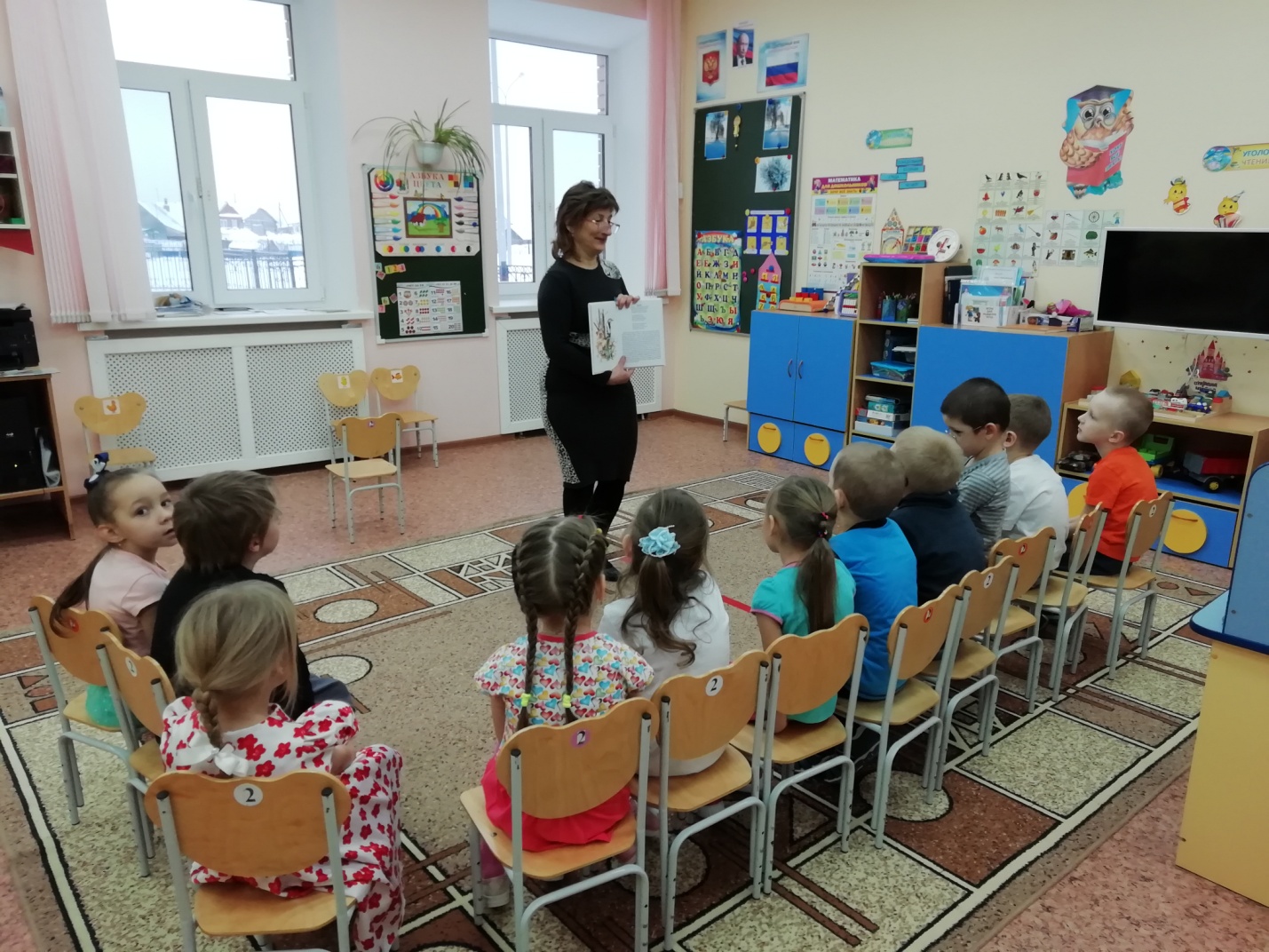  Совместно с библиотекарем Крыловой Л.А. провели тематическую беседу «Зимующие птицы», выполнили задания в дидактической игре «Найди зимующих и перелётных птиц», познакомились с народными приметами, пословицами о птицах. Пришли к выводу: пернатые понимают, что люди в зимние холода способны пожалеть братьев своих меньших и подкормить их.Загадывали загадки, читали стихи, смотрели презентацию «Зимующие птицы, рассматривали иллюстрации, книги. 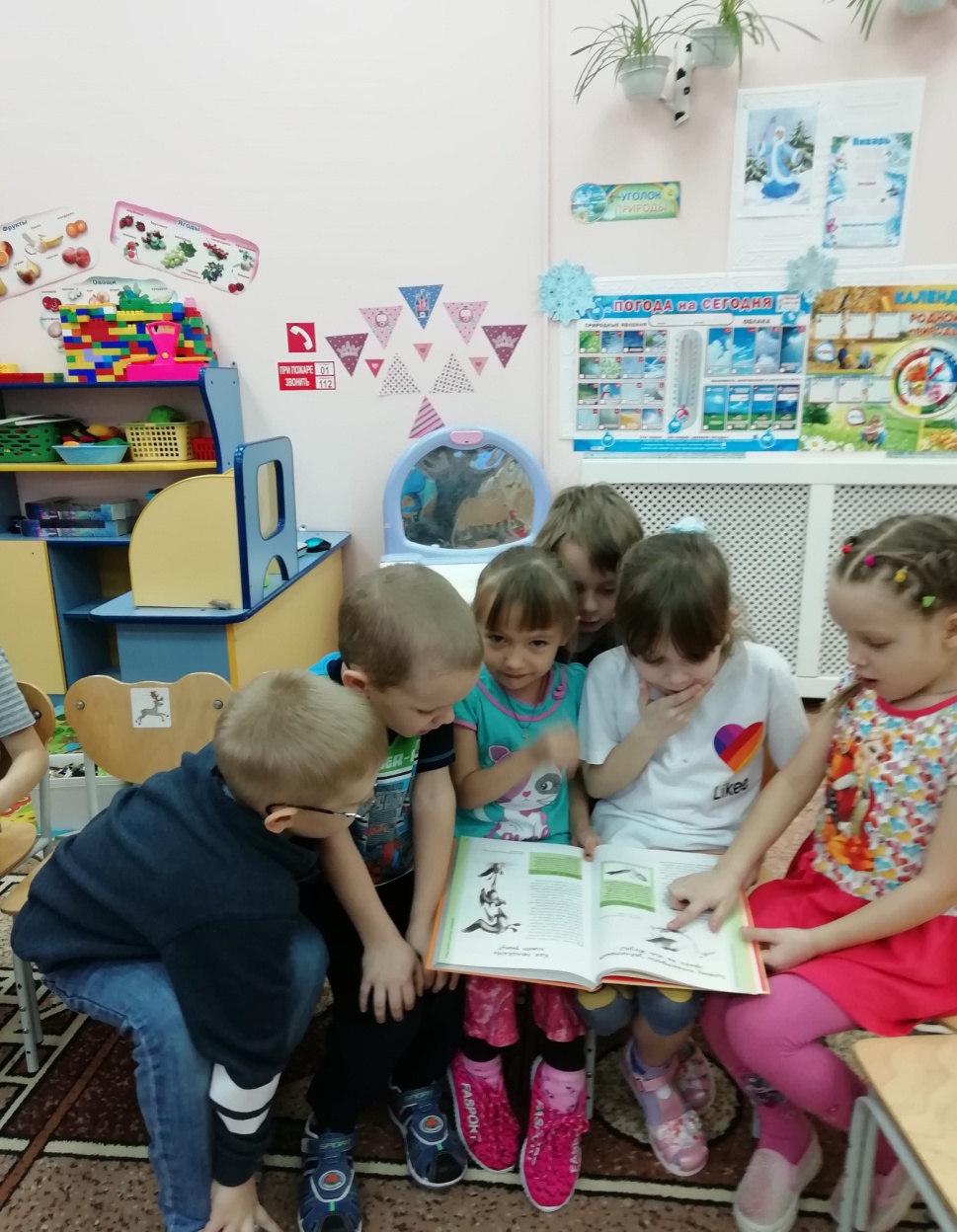 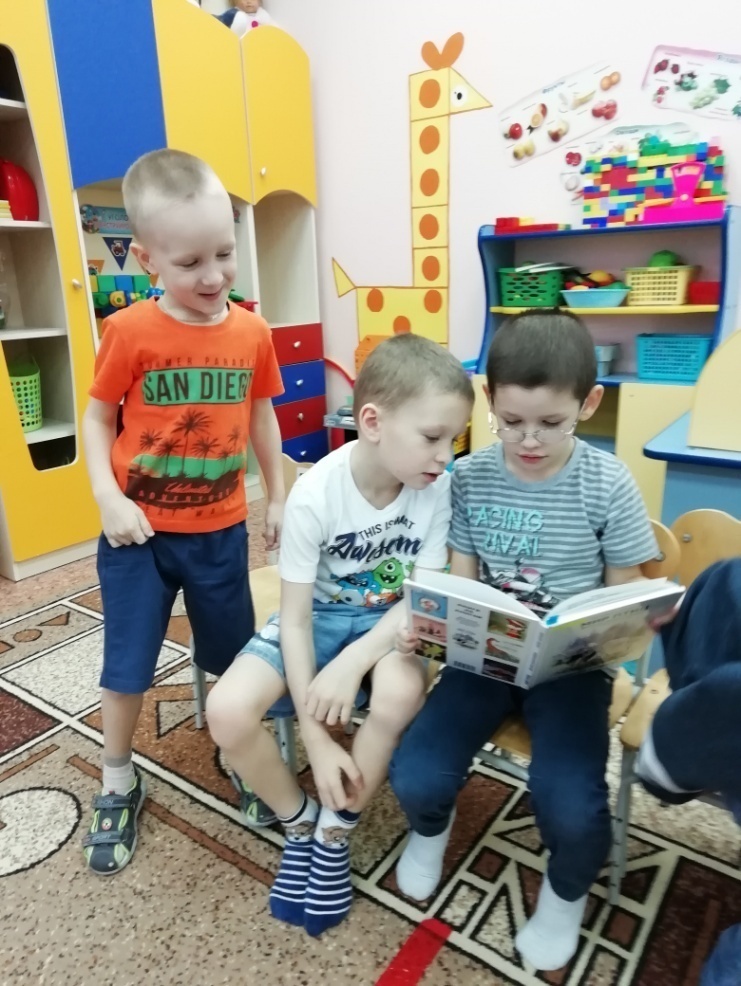  Во время продуктивной деятельности выполнили  аппликацию из бумаги «Снегирь».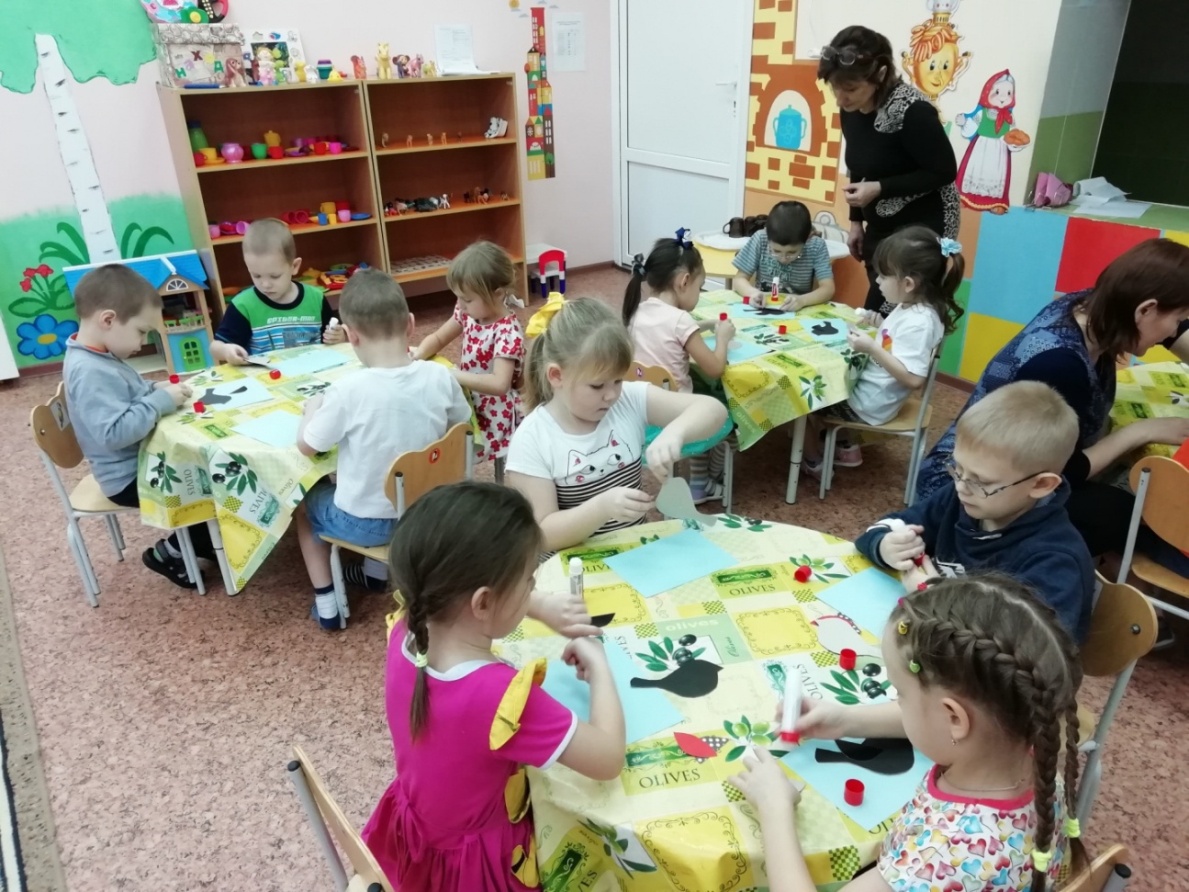 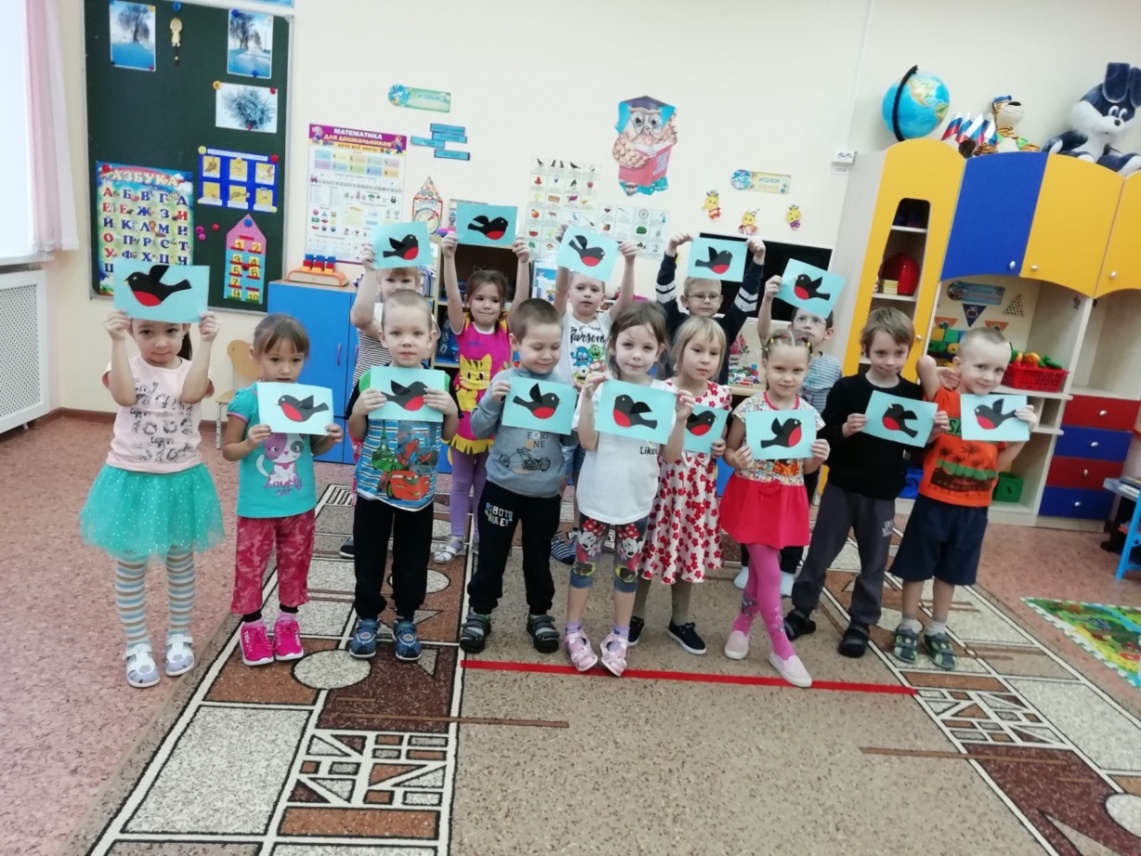 Дети расширили свои представления о зимующих птицах, узнали о пользе птиц для природы и человека. Материал подготовила воспитатель Задубина Марина Анатольевна